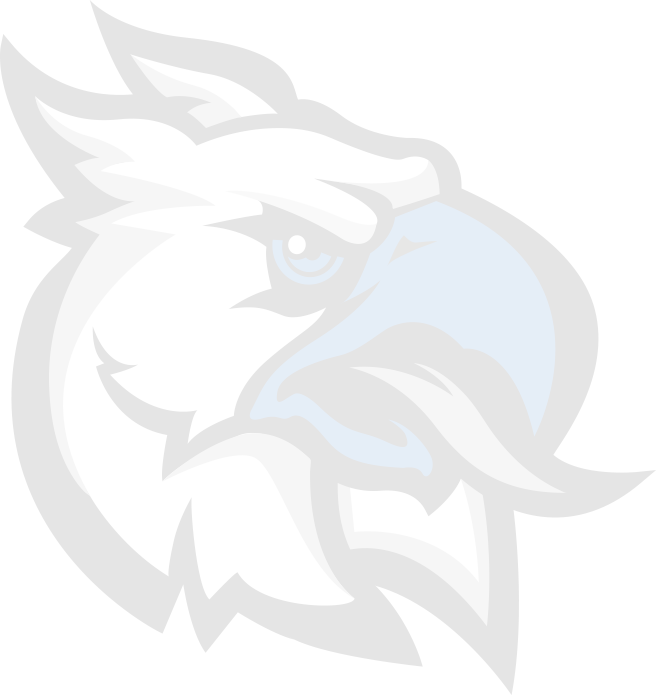 English English 1 HonorsEnglish 2 HonorsEnglish 3 HonorsEnglish 4 Honors Yearbook 1 APP (Elective Option)MathematicsNC Math 1 HonorsNC Math 2 Honors (Recommended Prerequisite: NC Math 1)NC Math 3 Honors (Recommended Prerequisite: NC Math 2)Advanced Functions & Modeling (Recommended Prerequisite: NC Math 3)Pre-Calculus Honors (Recommended Prerequisite: NC Math 3)Science Biology Honors Chemistry Honors (Recommended Prerequisite: NC Math 3)Earth / Environmental Science HonorsAP Environmental Science (11th or 12th Grade Only)AP Chemistry (Recommended Prerequisite: Chemistry; 12th Grade Only)Social Studies World History HonorsAmerican History 1 HonorsAmerican History 2 Honors AP US History (11th Grade Only)Civics & Economics HonorsAP Psychology (Elective Option – Needed for Students Taking APUSH)World LanguageSpanish 1Spanish 2 (Recommended Prerequisite: Spanish 1)Spanish 3 Honors (Recommended Prerequisite: Spanish 2)Spanish 4 Honors (Recommended Prerequisite: Spanish 3)Health & PEHealth & Physical EducationTeam Sports 1 (Elective Option)Arts EducationVisual Art Beginning 	Visual Art Intermediate (Recommended Prerequisite: Visual Art Beginning)Sculpture/Ceramics (Recommended Prerequisite: Visual Art Beginning)Special Education CoursesCurriculum Assistance (9,10,11,12)							 Career Technical Education Enhancement Course for All ClustersCTE Internship Honors** (11th Grade, Summer)			Business Management Administration ClusterMicrosoft Excel Honors (Recommended Prerequisite: Math 1)Microsoft Word & PowerPoint HonorsPrinciples of BusinessEntrepreneurship 1 Honors* (Prerequisite: POB or Marketing)Hospitality & Tourism ClusterMicrosoft Word & PowerPoint HonorsMarketingPrinciples of BusinessEntrepreneurship 1 Honors* (Prerequisite: POB or Marketing)Hospitality & Tourism Honors* (Prerequisite: Marketing or SEM 1)Sports & Entertainment Marketing 1Sports & Entertainment Marketing 2 Honors* (Prerequisite: SEM 1)Marketing ClusterMicrosoft Word & PowerPoint HonorsMarketingPrinciples of BusinessEntrepreneurship 1 Honors*(Prerequisite: POB or Marketing)Student Name   __________________________________________________________________	Student ID Number   _________________________________2017.2018 School Name   __________________________________________________________	Wake Tech Program Area _____________________________Student Contact Information   Phone Number(s) __________________________________________________	Email   ______________________________________Primary Course Selections (8)English 1 Honors*World History Honors*Math (Circle 1)*:NC Math 1NC Math 2 Honors (Rec. Pre-Req.: NC Math 1)NC Math 3 Honors (Rec. Pre-Req.: NC Math 2)Science (Circle 1)*:Earth/Environmental Science HonorsBiology Honors (Rec. Pre-Req.: NC Math 1 Grade 8)Health & PE*World Language (Circle 1)*:Spanish 1Spanish 2Spanish 3 HonorsSpanish 4 Honors Microsoft Word & PowerPoint Honors*Elective Option (Circle 1)*:Visual Art BeginningSpanish 2, 3, or 4 (WL Double Up Option)Adobe Visual DesignDigital Media 1Multimedia Webpage Design Personal FinancePrinciples of BusinessMarketingSports & Entertainment Marketing 1Yearbook 1 APP*Required Selections.	APP Required. Alternate Course Selections (Circle 3): Visual Art BeginningSpanish 2, 3, or 4 (WL Double Up Option)Adobe Visual DesignDigital Media 1Multimedia Webpage Design Personal FinancePrinciples of BusinessMarketingSports & Entertainment Marketing 1Yearbook 1 APP*Required Selection. Student Name   __________________________________________________________________	Student ID Number   _________________________________2017.2018 School Name   __________________________________________________________	Wake Tech Program Area _____________________________Student Contact Information Phone Number(s) __________________________________________________	Email   ______________________________________Primary Course Selections (8)English 2 Honors*Social Studies (Circle 1)*: American History 1 Honors* AP Psychology (Students Taking APUSH in 11th Grade)Math (Circle 1)*:NC Math 2 Honors (Rec. Pre-Req.: NC Math 1)NC Math 3 Honors (Rec. Pre-Req.: NC Math 2)Advanced Functions & Modeling (Rec. Pre-Req.: NC Math 3)Pre-Calculus Honors (Rec. Pre-Req.: NC Math 3)Science (Circle 1)*:Earth Environmental Science HonorsBiology Honors   Chemistry Honors (Rec. Pre-Req.: NC Math 3)World Language (Circle 1)*:Spanish 1Spanish 2Spanish 3 HonorsSpanish 4 HonorsElective Options (Circle 3)*: Adobe Visual Design Digital MediaMicrosoft Excel Honors (Rec. Pre-Req.: Math 1)Microsoft Word & PowerPoint HonorsMultimedia Webpage Design (Prerequisite: Microsoft Word & Powerpoint)Personal FinancePrinciples of BusinessMarketingSports & Entertainment Marketing 1Sports & Entertainment Marketing 2 Honors** (Prerequisite: SEM 1)Entrepreneurship 1 Honors** (Prerequisite: POB or Marketing)Hospitality & Tourism Honors** (Prerequisite: Marketing or SEM 1)Visual Art BeginningVisual Art Intermediate (Rec. Pre-Req.: Visual Arts Beginning) Sculpture/Ceramics (Rec. Pre-Req.: Visual Arts Beginning)Yearbook 1APPAP PsychologyAP Chemistry (Rec. Pre-Req: Chemistry and NC Math 3)Spanish 2, 3, or 4 (WL Double Up Option)Team Sports 1Alternate Course Selections (Circle 3):Microsoft Excel Honors (Rec. Pre-Req.: Math 1)Microsoft Word & PowerPoint HonorsMultimedia Webpage Design Personal FinancePrinciples of BusinessMarketingSports & Entertainment Marketing 1Sports & Entertainment Marketing 2 Honors** Entrepreneurship 1 Honors** Hospitality & Tourism Honors** Visual Art BeginningVisual Art Intermediate Sculpture/Ceramics Yearbook 1APPAP PsychologyAP Chemistry Spanish 2, 3, or 4 (WL Double Up Option)Team Sports 1Student Name   __________________________________________________________________	Student ID Number   _________________________________2017.2018 School Name   __________________________________________________________	Wake Tech Program Area _____________________________Student Contact Information Phone Number(s) __________________________________________________	Email   ______________________________________Primary NWCCA Course Selections (4)English 3 Honors*Social Studies Option (Circle 1)*:American History 2 HonorsAP US HistoryMath Option (Circle 1)*:NC Math 3 Honors (Rec. Pre-Req.: NC Math 2)Advanced Functions & Modeling (Rec. Pre-Req.: NC Math 3)Pre-Calculus Honors (Rec. Pre-Req.: NC Math 3)Science (Circle One)*:Chemistry Honors (Rec. Pre-Req.: NC Math 3)Earth/Environmental Science HonorsAP Environmental Science       Summer Option:        CTE Internship Honors*Required Selections.Wake Tech Program Area Courses>Early Childhood Education 		EDU 119 Intro to Early Childhood Education		EDU 144 Child, Family, and Community>> 		EDU 145 Child Development II>>EDU 131 Child, Family, and Community>>EDU 153 Health, Safety and Nutrition>>Culinary ArtsCUL 140 Culinary Skills 1>>CUL 110 Sanitation & Safety>>CUL 130 Menu Design>>CUL 112 Nutrition for Food Service>>HRM 245 Human Resource Management>>Information TechnologyNOS 110 Operating Systems ConceptsNOS 130 Windows Single User>>CTS 120 Hardware/Software Support>>Emergency Medical ServicesPED 110 Fit & Well for LifeMED 120 Survey of Medical TerminologyBIO 163 Basic Anatomy & Physiology>>Business Administration (Course Listing Still in Progress) Student Name   __________________________________________________________________	Student ID Number   _________________________________2017.2018 School Name   __________________________________________________________	Wake Tech Program Area _____________________________Student Contact Information Phone Number(s) __________________________________________________	Email   ______________________________________NWCCA Course Selections (4)	English 4 Honors*Civics & Economics Honors* Math (Circle 1)*:Advanced Functions & Modeling (Rec. Pre-Req.: NC Math 3)Pre-Calculus Honors (Rec. Pre-Req.: NC Math 3)Other*: Designate P (Primary) or A (Alternate) Beside SelectionsBA, CA, ECE, EMS, IT POS Students (Select 1 Primary Elective Options & 1 Alternate Elective Options)EMS POS Students (Select 3 Primary Elective Options & 3 Alternate Elective Options)*Required Selections.	 	**CTE Completer Course.		APP Application Required. Wake Tech Program Area Courses>Early Childhood Education EDU 146 Child Guidance>>EDU 157 Active Play>>  EDU 234 Infants, Toddlers, and Twos>>EDU 235 School Age Development and Programs>>Culinary ArtsCUL 160 Baking 1>>CUL 170 Garde Manger 1>>CUL 240 Culinary Skills 2>>Information TechnologyCTS 220 Advanced Hardware/Software Support>>CTS 272 A Desktop Support: Applications>>CTS 272 B Desktop Support: Applications>>NOS 230 Windows Administration 1>>Emergency Medical ServicesEMS 110 A EMT Part 1>>EMS 110 B EMT Part 2>>Business Administration (Course Listing Still in Progress) EMS POS Students (ONLY)You Must Select Two (2) Additional Primary Course Selections & Three (3) Alternate SelectionsDesignate P (Primary) or A (Alternate) Beside SelectionsMicrosoft Excel Honors (Rec. Pre-Req.: Math 1)Microsoft Word & PowerPoint HonorsMultimedia Webpage Design (Prerequisite: Microsoft Word & Powerpoint)Personal FinancePrinciples of BusinessMarketingSports & Entertainment Marketing 1Sports & Entertainment Marketing 2 Honors** (Prerequisite: SEM 1)Entrepreneurship 1 Honors** (Prerequisite: POB or Marketing)Hospitality & Tourism Honors** (Prerequisite: Marketing or SEM 1)Visual Art BeginningVisual Art Intermediate (Rec. Pre-Req.: Visual Arts Beginning) Sculpture/Ceramics (Rec. Pre-Req.: Visual Arts Beginning)Yearbook 1APPAP PsychologyAP Chemistry (Rec. Pre-Req: Chemistry and NC Math 3)Spanish 2, 3, or 4 (WL Double Up Option)Team Sports 1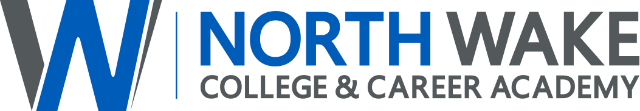 NWCCA ∙ COURSE SELECTION OPTIONS ∙ 2018.2019Class of 2022 (9th Grade) Course Selection SheetClass of 2021 (10th Grade) Course Selection SheetClass of 2020 (11th Grade) Course Selection SheetClass of 2019 (12th Grade) Course Selection Sheet